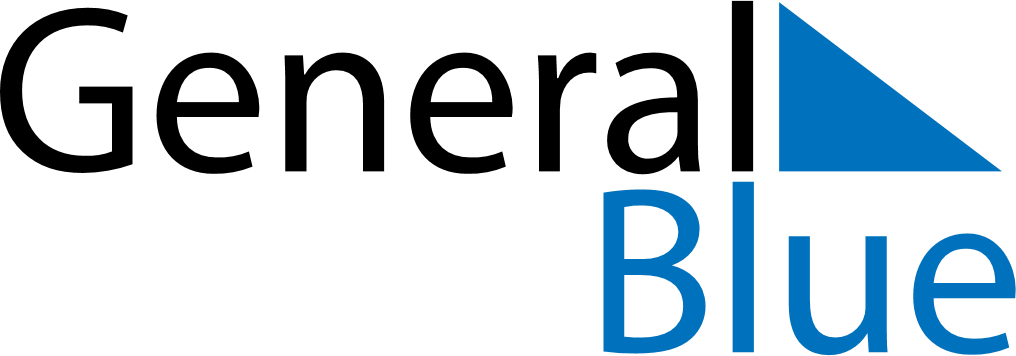 Quarter 1 of 2027 Equatorial GuineaQuarter 1 of 2027 Equatorial GuineaQuarter 1 of 2027 Equatorial GuineaQuarter 1 of 2027 Equatorial GuineaQuarter 1 of 2027 Equatorial GuineaQuarter 1 of 2027 Equatorial GuineaQuarter 1 of 2027 Equatorial GuineaJanuary 2027January 2027January 2027January 2027January 2027January 2027January 2027January 2027January 2027SUNMONMONTUEWEDTHUFRISAT123445678910111112131415161718181920212223242525262728293031February 2027February 2027February 2027February 2027February 2027February 2027February 2027February 2027February 2027SUNMONMONTUEWEDTHUFRISAT11234567889101112131415151617181920212222232425262728March 2027March 2027March 2027March 2027March 2027March 2027March 2027March 2027March 2027SUNMONMONTUEWEDTHUFRISAT1123456788910111213141515161718192021222223242526272829293031Jan 1: New Year’s DayMar 26: Good Friday